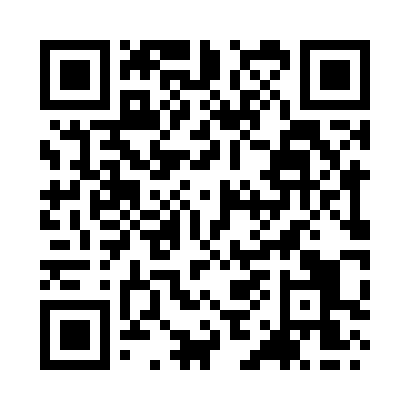 Prayer times for Leven, Fife, UKMon 1 Jul 2024 - Wed 31 Jul 2024High Latitude Method: Angle Based RulePrayer Calculation Method: Islamic Society of North AmericaAsar Calculation Method: HanafiPrayer times provided by https://www.salahtimes.comDateDayFajrSunriseDhuhrAsrMaghribIsha1Mon2:534:291:167:0410:0211:392Tue2:534:301:167:0410:0211:393Wed2:544:311:167:0310:0111:394Thu2:544:321:177:0310:0011:385Fri2:554:331:177:0310:0011:386Sat2:554:341:177:039:5911:387Sun2:564:361:177:029:5811:378Mon2:574:371:177:029:5711:379Tue2:584:381:177:019:5611:3710Wed2:584:391:177:019:5511:3611Thu2:594:411:187:009:5411:3612Fri3:004:421:187:009:5311:3513Sat3:004:431:186:599:5211:3414Sun3:014:451:186:599:5011:3415Mon3:024:461:186:589:4911:3316Tue3:034:481:186:579:4811:3317Wed3:044:491:186:579:4611:3218Thu3:044:511:186:569:4511:3119Fri3:054:531:186:559:4311:3120Sat3:064:541:186:549:4211:3021Sun3:074:561:186:549:4011:2922Mon3:084:581:186:539:3811:2823Tue3:094:591:186:529:3711:2724Wed3:105:011:196:519:3511:2625Thu3:115:031:196:509:3311:2626Fri3:115:051:196:499:3111:2527Sat3:125:071:196:489:2911:2428Sun3:135:081:186:479:2811:2329Mon3:145:101:186:469:2611:2230Tue3:155:121:186:459:2411:2131Wed3:165:141:186:439:2211:20